МИНИСТЕРСТВО НА ЗЕМЕДЕЛИЕТО И ХРАНИТЕ – СОФИЯ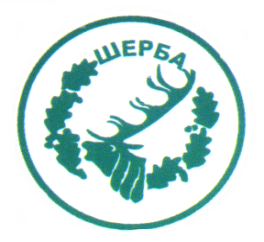 „СЕВЕРОИЗТОЧНО ДЪРЖАВНО ПРЕДПРИЯТИЕ” ДПТП:  ДЪРЖАВНО ЛОВНО СТОПАНСТВО „ШЕРБА”9100, с. Горен чифлик,ул. „Шерба” 7, Варненска областТел.  05141/2358, Е-mail: dls.sherba@dpshumen.bg	..............................................................................................................Изх.№ 1203/01.10.2015 г.офис с.Старо ОряховоИнформация по чл. 22б, ал. 2 т. 14 от ЗОПУведомяваме всички заинтересовани, че на основание сключен договор                          № Др-15/15.04.2014 г. между ТП ДЛС „Шерба“  и „Венци Шумен“ ЕООД гр. Шумен с предмет:  „Профилактика, ремонт и сервизно обслужване на  6 броя МПС с висока проходимост, марка "Тойота" от които 5 броя Хайлукс и 1 брой Ланд круизер,  по спецификация, собственост на ТП ДЛС Шерба, включително доставка и монтаж на резервни части, консумативи и принадлежности за тях“ във връзка със заповед                          № 288/02.12.2014 г. на Директора на СИДП ДП гр. Шумен е извършено плащане, както следва:           ЗАМ.ДИРЕКТОР:   /п/ печат                         /инж. Р.Радев/Упълномощен със Заповед №404/16.12.2014г. на Директора на ТП ДЛС „Шерба“№Основание за плащанеРазмер на плащането – лв. без ДДСДата на плащането1Фактура № 1000006756/02.09.2015 г.353.36 лв.15.09.2015 г.2Фактура № 1000006785/09.09.2015 г.174.73 лв.15.09.2015 г3Фактура № 1000006824/17.09.2015 г.1170.05 лв.30.09.2015 г